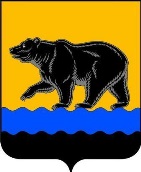 АДМИНИСТРАЦИя ГОРОДА нЕФТЕЮГАНСКАРаспоряжение30.05.2017											№ 201-рг.НефтеюганскО внесении изменений в распоряжение администрации города Нефтеюганска от 23.12.2016 № 382-р «Об утверждении плана работы контрольного отдела администрации города Нефтеюганска на 2017 год»В соответствии со статьей 269.2 Бюджетного кодекса Российской Федерации, Уставом города Нефтеюганска, распоряжением администрации города Нефтеюганска от 17.05.2017 № 192-р «Об утверждении Положения                      об отделе финансового контроля администрации города Нефтеюганска»:1.Внести изменений в распоряжение администрации города Нефтеюганска от 23.12.2016 № 382-р «Об утверждении плана работы контрольного отдела администрации города Нефтеюганска на 2017 год», а именно:1.1.В наименовании и в пункте 1 распоряжения слова «контрольного отдела» заменить словами «отдела финансового контроля».1.2.В заголовке и строках 10, 11, 13, 14, 15 таблицы приложения слова «контрольного отдела» заменить словами «отдела финансового контроля».1.3.В строке 15 таблицы приложения слова «Главе администрации города Нефтеюганска» заменить словами «главе города Нефтеюганска».2.Директору департамента по делам администрации города М.Г.Виеру разместить распоряжение на официальном сайте органов местного самоуправления города Нефтеюганска в сети Интернет.Глава города Нефтеюганска                                                                 С.Ю.Дегтяревст